Remittances for Studies AbroadYou can remit foreign exchange to educational institutions abroad on behalf of students desirous of studying in accredited and recognized foreign institutions/universities up to US$ 70,000/-  or equivalent in other foreign currencies per student per calendar year on account of:-Application/processing charges,Tuition fee,Living expenses etc.Note: Advance tax as per prevailing tax laws will be applicable on all remittances made for studies abroad.Documents Required Documentary evidence, clearly stating the amount of application/processing charges must be produced by the remitter. Any and all other documentary evidence to the satisfaction of the bank must also be shared with us. Remittance of Tuition Fee, Living expenses, etc.You can also remit tuition fee, living expenses and other dues (health, insurance, union, sports, library fees etc.) on behalf of students who have attained admission in a foreign educational institution and are studying abroad. Note: Dues, including tuition fee, which are payable to the foreign educational institution are not remitted/released to the student. However, living or miscellaneous expenses as indicated by the respective foreign institution/university, if not being remitted to the institution, can be sent to the student himself via SWIFT, telegraphic transfer or demand draft.Documents Required Application Form (Appendix V-82) duly filled in by the student/parent/guardian. Copies of Computerized National Identity Card (CNIC/SNIC/NICOP)/Form ‘B’ /CRC of the studentCopies of Computerized National Identity Card CNIC/SNIC/NICOP of the parent/guardian. Copy of passport of the student.  Letter of admission from Foreign Educational Institution. Letter/Cost Sheet from foreign educational institution showing break-up of expenses[Please find form attached below]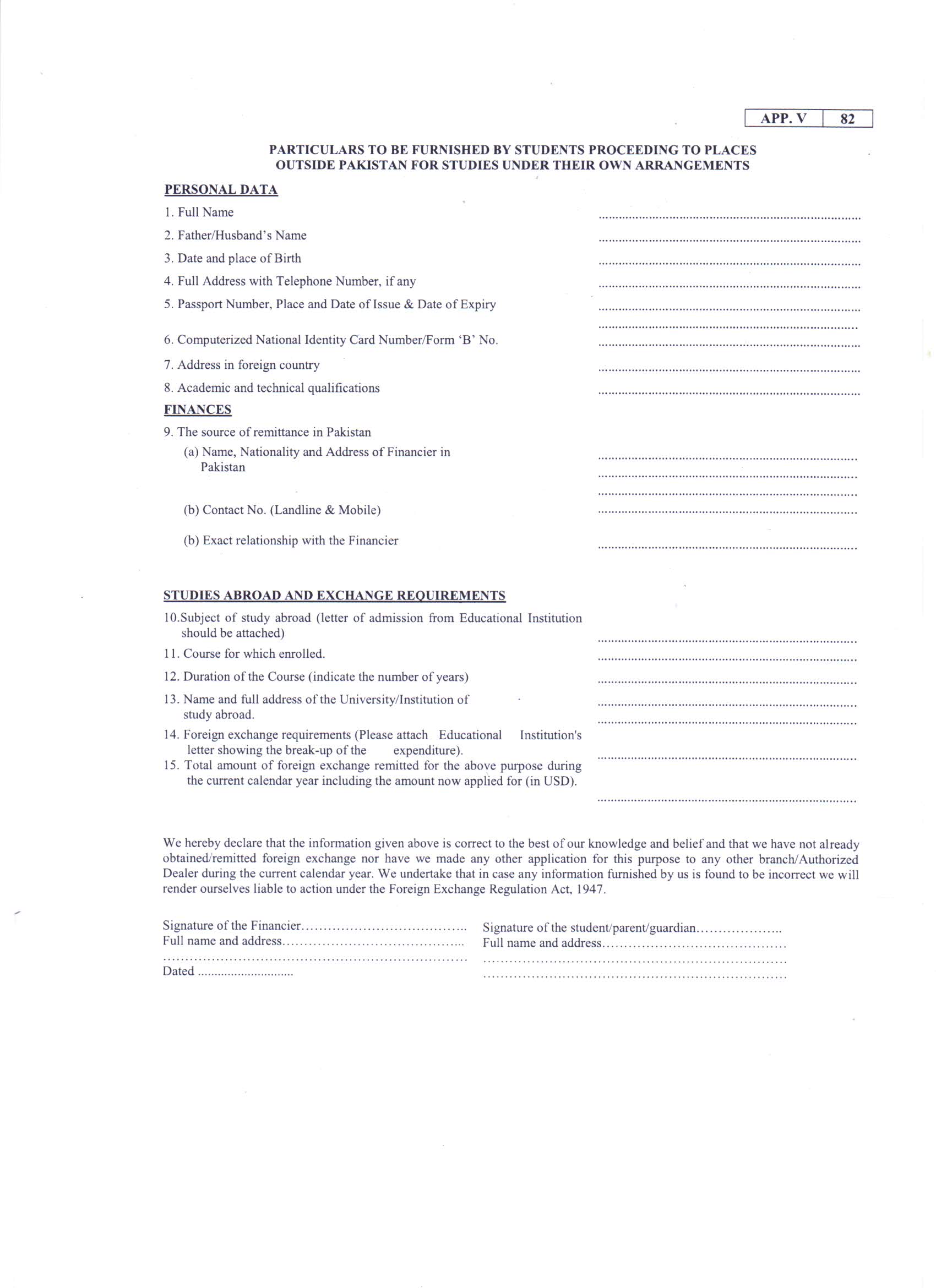 